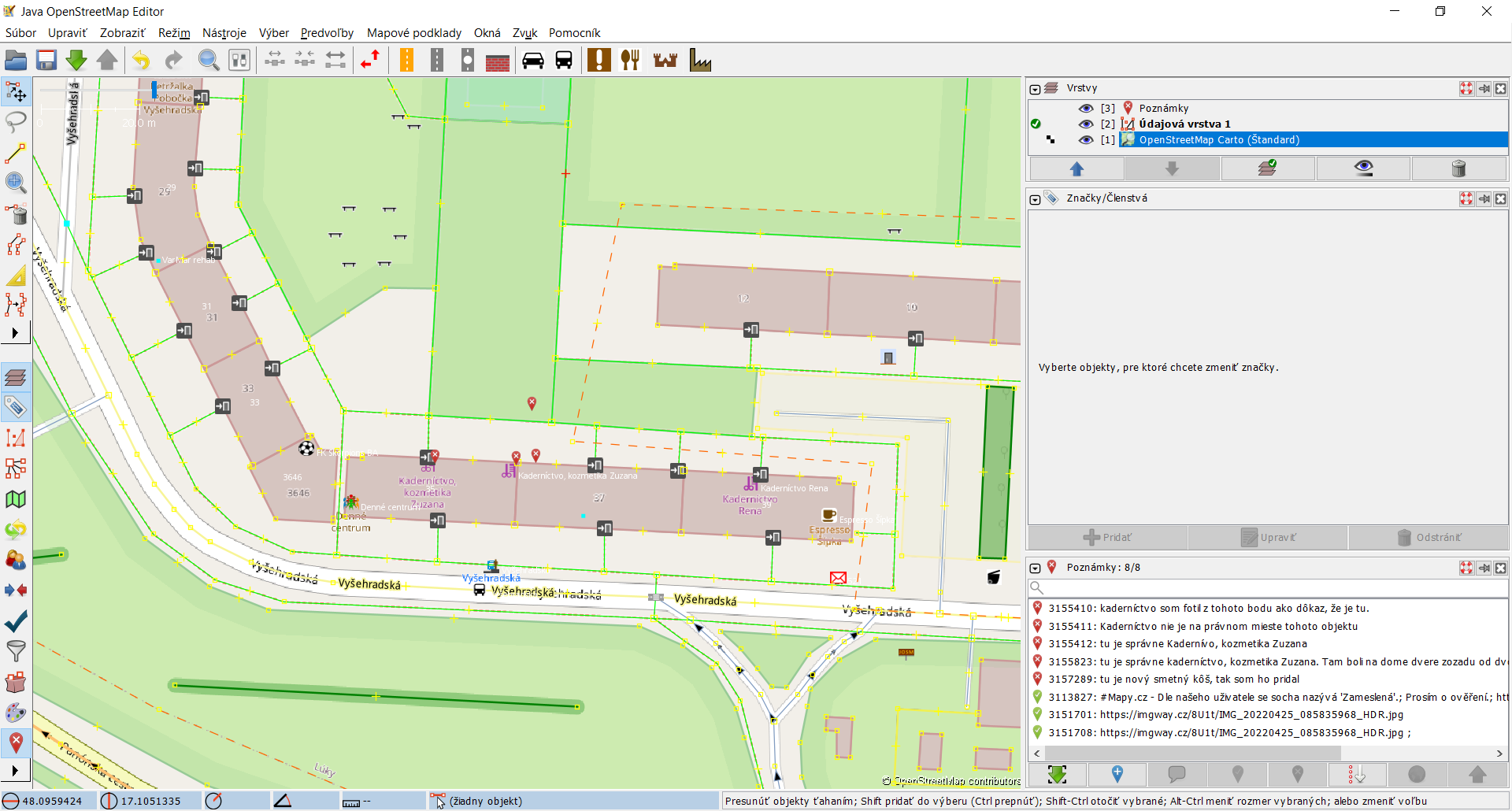 Obr.1 Kadernictvo zuzana v JOSM

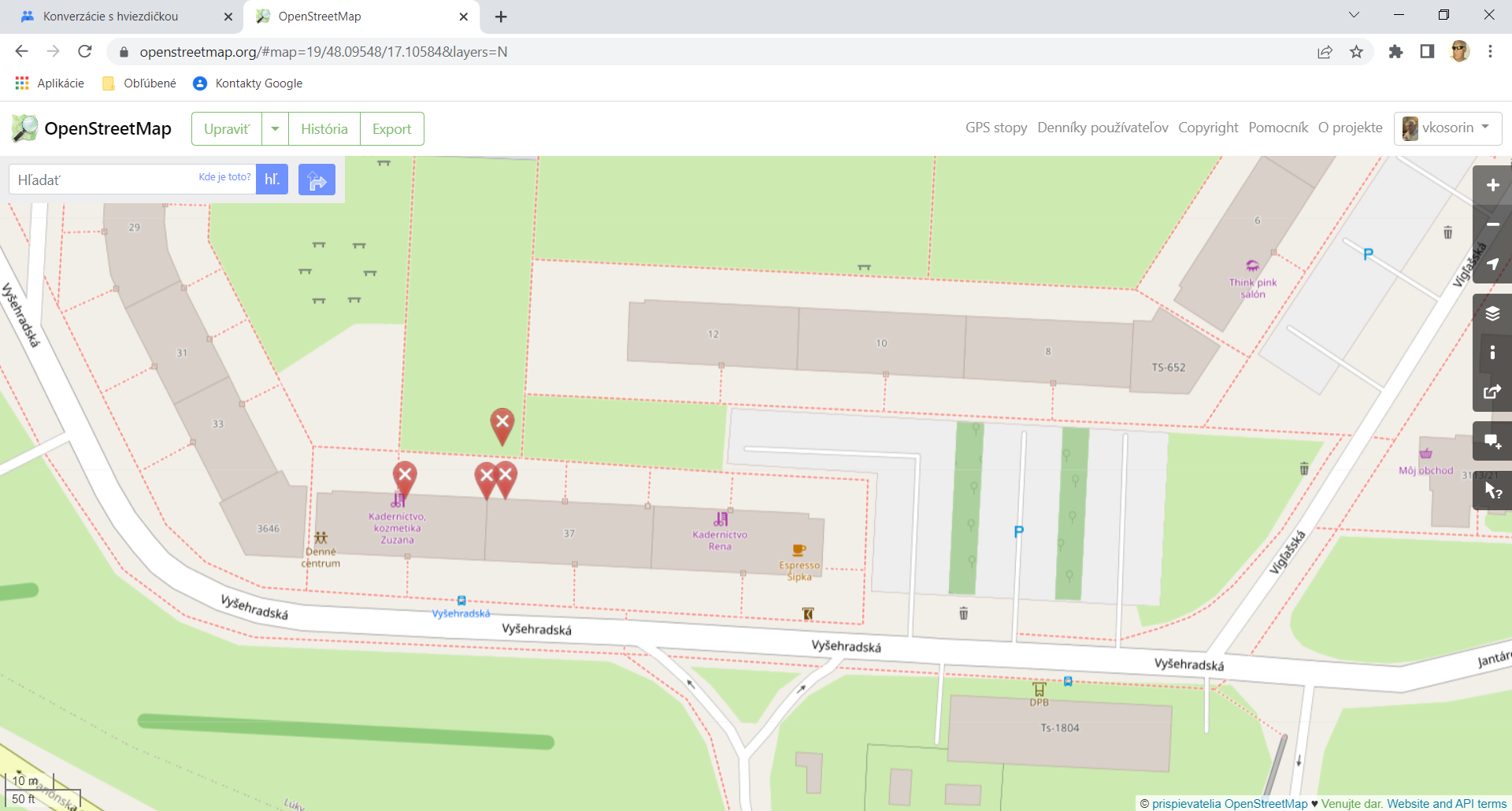 Obr.2 Kadernictvo zuzana v OSM
